Анкета відбору сільських громадПершим кроком, попередньою кваліфікацією, попередніми мінімальними вимогами до відбору громади є відповідність наступним факторам:- географічне (регіональне) розташування;- чисельність населення;- чи охоплює сільська рада один чи більше населених пунктів.(Зазначається кількість)- кількість чоловіків та жінок у сільській громадіОцінка громад за поданими нижче критеріями здійснюватиметься лише після вищезазначеної попередньої кваліфікації. Надалі здійснюватиметься оцінка кожного критерію шляхом виставлення балів за кожним окремим індикатором.Прохання заповнити подану нижче анкету. ВАЖЛИВО! Сільські громади, які будуть відібрані для співробітництва з проектом DESРRO,  та які успішно завершать підготовку місцевих стратегій розвитку, матимуть преференції під час конкурсного відбору на участь у спільних проектах з водопостачання.І. Загальна інформація:Назва сільської ради (район, область)							Назва населеного(их) пункту(ів), що входять до складу сільради	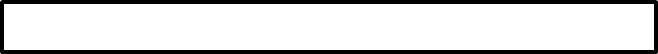 Чисельність населення (осіб)											Кількість чоловіків/жінок			чоловіки				жінки			Загальна площа території (км2)							Відповідальна особа (ПІБ, контакти)							Критерій 1. Ініціативність та результативність дій громади у питаннях розвитку40%Критерій 1. Ініціативність та результативність дій громади у питаннях розвитку40%Критерій 1. Ініціативність та результативність дій громади у питаннях розвитку40%ІндикаториЗміст інформації, що подаєтьсяВідповідь (або посилання на додаток)Наявність у громаді певних кращих практик та можливість їх подальшого використанняТак/ні. Надається перелік та короткий опис кращих практик.Увага приділятиметься тому, чи ці кращі практики діючі, чи результативні та чи можуть бути адаптовані до нових змін при подальшому використанніУспіхи/результати громади у таких напрямках:Водопостачання;Водовідведення;Поводження з ТПВ;Благоустрій;ЕнергоефективністьПриродоохоронна діяльністьПодаються конкретні практичні приклади. Подається короткий опис прикладів та результатівПопередній досвід з співпраці з міжнародними програмами/проектами технічної допомогиТак/ні. Зазначається перелік програм/проектів МТД.Наявність суб’єктів економічної активностіТак/ні.Подається коротка загальна інформація.Наявність інститутів громадянського суспільстваТак/ні. Які саме. Якщо є приклади впливу ІГС на розвиток громади – подається коротка інформація про цеНаявність ініціативних груп, лідерів, активістів, які здійснюють практичні кроки щодо розвитку громадиТак/ні. Подається короткий опис щодо ефективності й результативності дій2. Ефективність місцевого самоврядування у громаді, участь громадян. Урахування інтересів соціально вразливих груп та гендерна рівність35%2. Ефективність місцевого самоврядування у громаді, участь громадян. Урахування інтересів соціально вразливих груп та гендерна рівність35%2. Ефективність місцевого самоврядування у громаді, участь громадян. Урахування інтересів соціально вразливих груп та гендерна рівність35%ІндикаториЗміст інформації, що подаєтьсяВідповідь (або посилання на додаток)Збереженість майна громади та ефективність його використанняНаявність комунального майна, придатного до використання у проектах розвитку. Бажано подати інформацію щодо того, як використовується майно.Наявність співпраці із іншими громадами (угоди, рішення, результати)Подати  конкретні приклади співпраці.Статут громади: наявність, конкретність норм та практика застосуванняТак/ні За наявності подається копія Статуту та короткий опис прикладів практичного застосування його норм Залучення громадян до вирішення місцевих проблем через механізми демократії участі (стан та практика)Подаються копії нормативні акти та опис прикладів залучення громадян та практичні результатиРеалізовані громадські ініціативиТак/ніПодається перелік та короткий описврахування інтересів жінок, дітей, молоді, соціально вразливих групЗазначаються відповідні програми/ініціативи та їхня практична результативністьІндикатор 3. Наявність стратегічних планів, бачення, цілей розвитку громади. Наявність та рівень мобілізації ресурсів25 %Індикатор 3. Наявність стратегічних планів, бачення, цілей розвитку громади. Наявність та рівень мобілізації ресурсів25 %Індикатор 3. Наявність стратегічних планів, бачення, цілей розвитку громади. Наявність та рівень мобілізації ресурсів25 %ІндикаториЗміст інформації, що подаєтьсяВідповідь (або посилання на додаток)«Присутність» громади у регіональних стратегіях, програмах, проектахТак/ніПодається перелік програм, проектів та короткий опис присутності та участі громадиГотовність регіональної влади (районної/обласної) до участі у підтримці проектів розвитку громадиПодаються конкретні приклади, підтверджені на практиці чи документально.  Подається опис та підтверджувальні документиНаявність стратегії розвитку громади та її предметність, а також плану реалізації стратегії, програм та проектів розвиткуТак/ніПодається копія стратегії, планів реалізації та звітів про реалізацію тощоБачення цілей та напрямків розвитку, а також розуміння головних проблем громади, шляхів їх вирішення та ресурсівПодається копія стратегії та копія рішення про її затвердження. У разі відсутності стратегії подається короткий опис (мета, завдання, шляхи та ресурси для вирішення)Наявність бюджету розвитку, готовність до фінансової участі у проектахЗа наявності вказується розмір із розрахунку на одного мешканця (грн.)Приклади мобілізації місцевих та інших ресурсів на проекти розвитку громадиПодається короткий опис таких прикладів та практичні результатиНаявність на території громади об’єктів культурної, історичної спадщини, народних промислів, рекреаційних об’єктів, заповідників, пам’яток природиТак/ні Подається перелік (з указанням того, у яких стратегіях/програмах/проектах і яким чином задіяні як ресурс)Наближеність до центрів економічної активності та об’єктів культурної і історичної спадщини, сусідство з туристичними маршрутами тощоПодається перелік таких центрів/об’єктів/маршрутів з коротким описомНаявність підприємств, бізнесменів чи інституцій, які здійснюють діяльність (чи мають інтерес до розвитку діяльності) на території громади та готові брати участь у проектах розвиткуТак/ніПодається опис прикладів участі та конкретних результатівНаявність впливових вихідців із села, меценатів, які готові допомагати чи вже допомагають у питаннях розвитку громадиПодається опис прикладів участі та конкретних результатів